Publicado en Sevilla el 29/03/2023 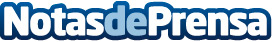 ZEISS VISION CENTER Viapol recomienda poner a punto la visión antes de coger el coche en Semana Santa En el año 2022,  según la Dirección General de Tráfico, se produjeron 8,4 millones de desplazamientos, sólo en los días centrales de la Semana Santa. En ZVC Viapol aseguran que las gafas también pueden ayudar a los conductores a sentirse más seguros al volante, y por tanto a llegar a su destino tranquilos y seguroDatos de contacto:Javier Bravo606411053Nota de prensa publicada en: https://www.notasdeprensa.es/zeiss-vision-center-viapol-recomienda-poner-a Categorias: Viaje Sociedad Andalucia Servicios médicos http://www.notasdeprensa.es